Προς: Τα  μέλη της Συνέλευσης              του Τμήματος Δασολογίας και Διαχείρισης Περιβάλλοντος και Φυσικών Πόρων	της Σχολής Επιστημών  Γεωπονίας και ΔασολογίαςΘέμα:  Έκθεση Περάτωσης Μεταδιδακτορικής Έρευνας Ονοματεπώνυμο  Μεταδιδακτορικού/ης  Ερευνητή/ήτριας  Ημερομηνία: Περιγραφή αποτελεσμάτων έρευνας  Δημοσιεύσεις Μεταδιδακτορικού/ής Ερευνητή/τριαςΕτεροαναφορέςΆλλες διακρίσειςΟ/Η Μεταδιδακτορικός/ή Ερευνητής/ήτρια				 Το επιβλέπον μέλος Δ.Ε.Π.(Υπογραφή)							(Υπογραφή )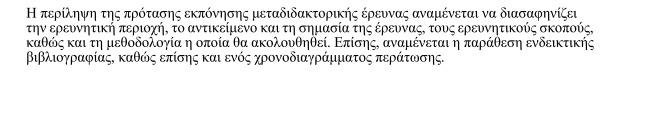 